Hat-18-02 Együttműködés középiskolák között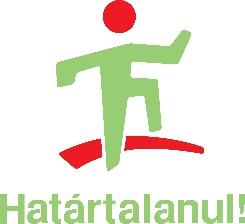 Nyert pályázati összeg: 4.795.200,- FtProjekt címe: Mondák, legendák és népköltészet Békés megyében és SzékelyföldönAz utazás időpontja: 2019.05.05-09.A fogadás időpontja: 2019.05.27-31.Partneriskola: Székelykeresztúri Orbán Balázs Gimnázium, RomániaProjekt témája: A meglátogatott helyszíneken megismerjük a hozzájuk kötődő gazdag monda- és hiedelem világot. Kirándulásokat teszünk Békés megyében és környékén, valamint Székelyföldön.  Ismertetjük a diákokkal Székelyföld történelmét, a meglátogatandó terület etnikai arányait, a külhoni magyarsággal kapcsolatos tudnivalókat.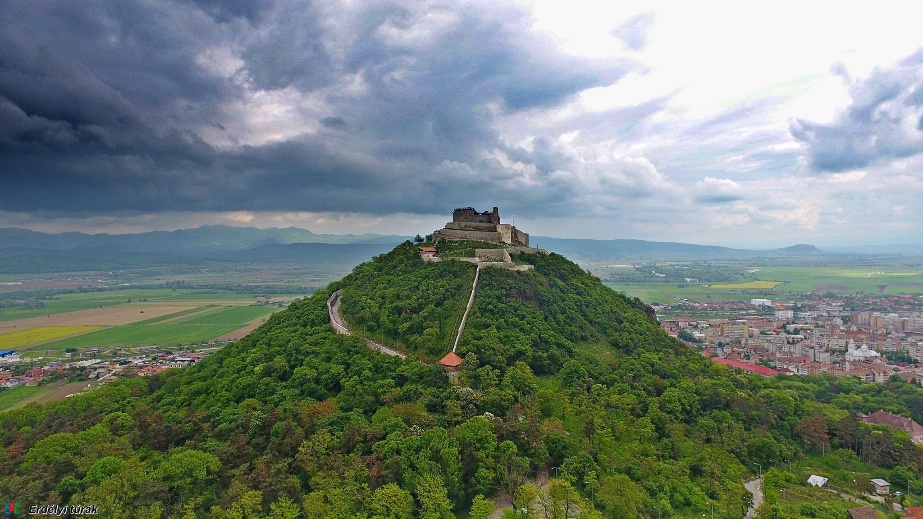 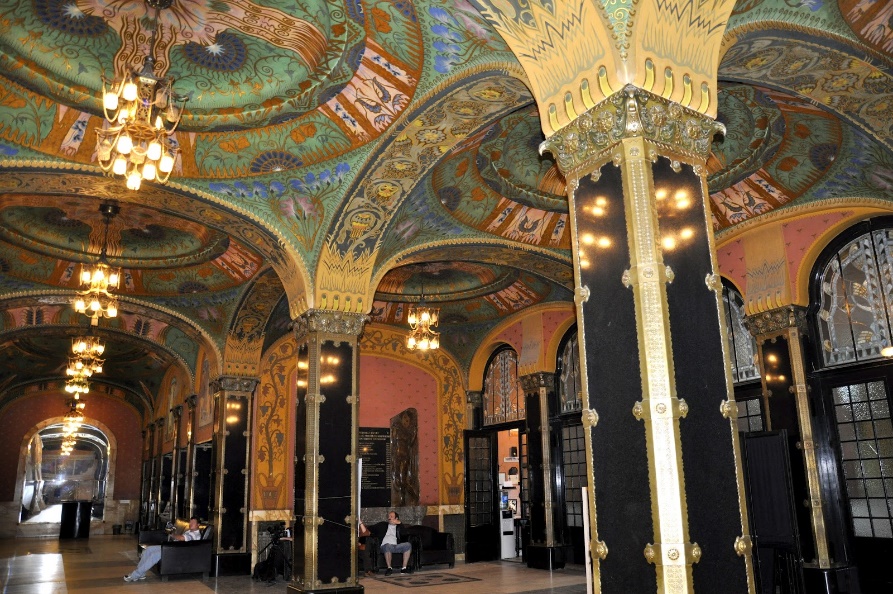 